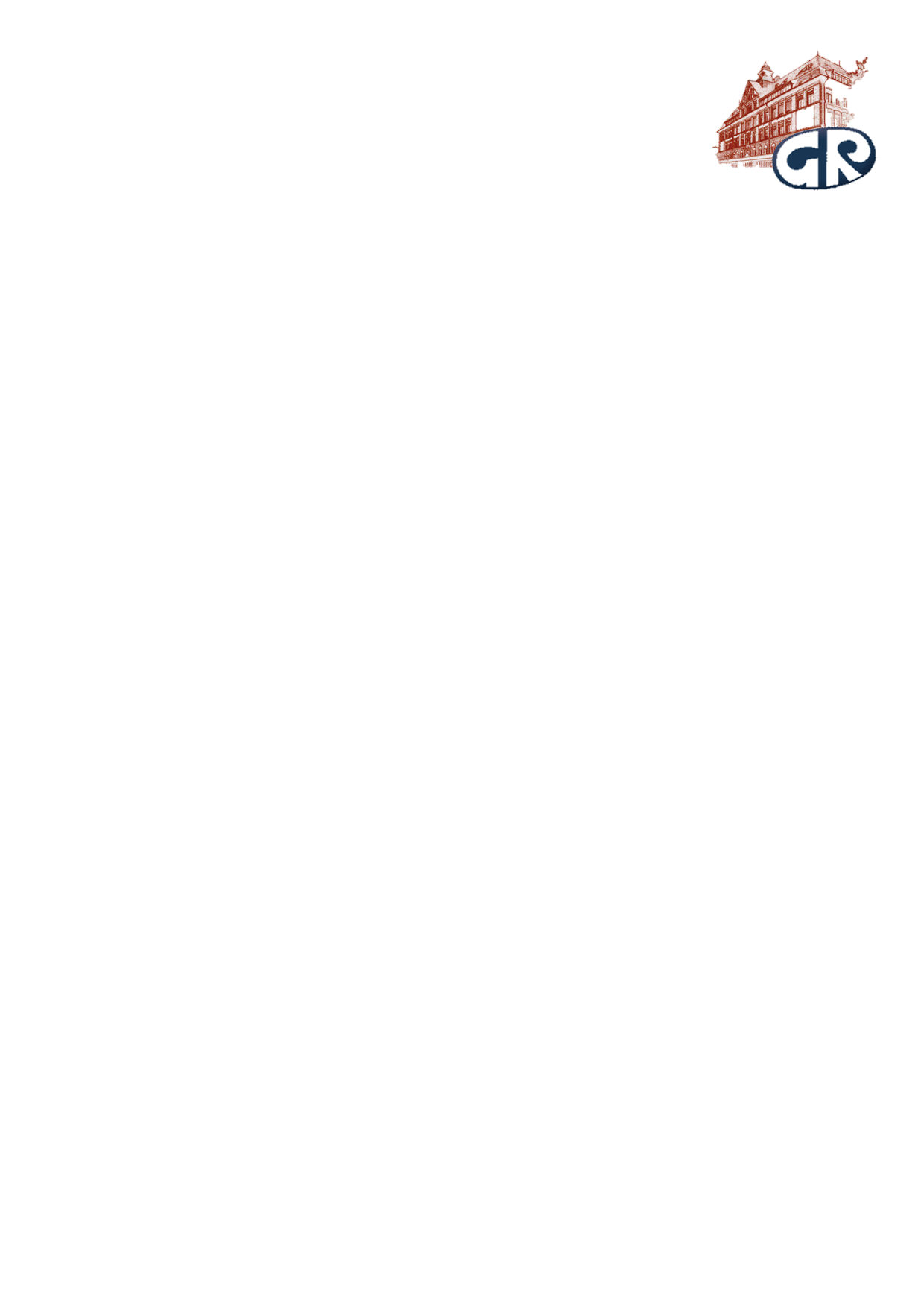 Abmeldung vom bilingualen UnterrichtHiermit melde ich meine Tochter / meinen Sohn _________________________________, ____________ ( Name, Vorname)                                                                       (Klasse)vom bilingualen Unterricht ab (Stufe 6: Abmeldung in den ersten sechs Wochen, zum Halbjahr und zum Schuljahrsende möglich, ab Stufe 7: Abmeldung in der Regel nur zum Schuljahrsende möglich). Ab Stufe 7: Der Wechsel in den deutschsprachigen Sachfachunterricht erfolgt zum nächsten Schuljahr. Mir ist bewusst, dass ein Wiedereinstieg in den bilingualen Unterricht zu einem späteren Zeitpunkt nicht möglich ist.___________________________________________Datum, Unterschrift (Eltern)Kopie an: Bili-Lehrer/in und Klassenlehrer/in                        In SVP eingetragen: Datum/Kürzel __________________-------------------------------------------------------------------------------------------------------------------------------------------	Bestätigung der AbmeldungSehr geehrte Familie ______________________________,hiermit bestätigen wir die Abmeldung Ihres Kindes vom bilingualen Unterricht. 
Ab Stufe 7: Der Wiedereinstieg in den deutschsprachigen Sachfachunterricht erfolgt zum kommenden Schuljahr.  _____________________________				________________________________	(Schulleitung) 							(Leitung des bilingualen Zuges)